Publicado en   el 10/06/2014 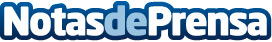 El Gobierno de Navarra financiará más de 300 actividades de difusión cultural promovidas por 14 entidades Datos de contacto:Nota de prensa publicada en: https://www.notasdeprensa.es/el-gobierno-de-navarra-financiara-mas-de-300 Categorias: Navarra http://www.notasdeprensa.es